GRADUATE COUNCIL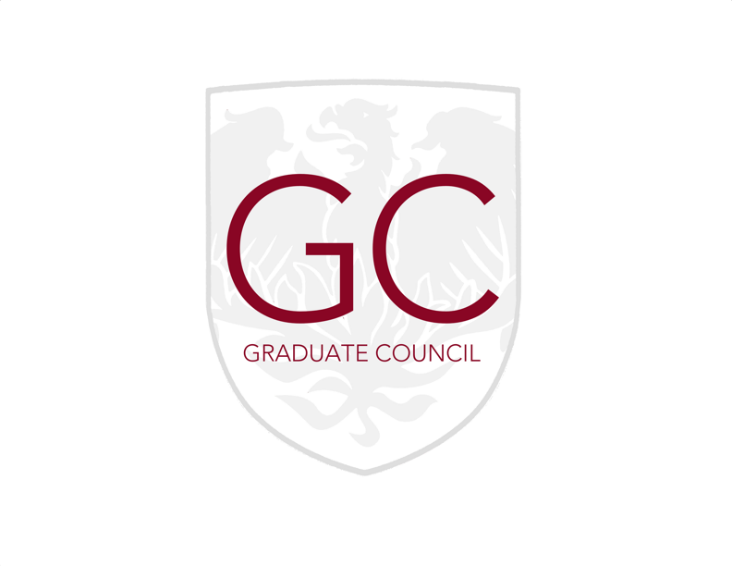 University of ChicagoApril 3, 2017 10 Minutes following Assembly adjournmentBooth School, Harper Center C-07AGENDACall to orderBudget Update	Carlos/JakeSocial Committee Proposal/Discussion	Kayla/LisaCommunity Initiative Pilot Update	JDOrganizational Practices Questionnaire	CarlosEnd of Year Celebration	Carlos/JakeInfo Session for ’17-’18 GC Roles	Carlos/JakeCommittee Updates	VPsUpdates from schools, divisions, or community	AnyoneAdjourn 